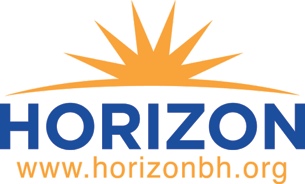 MINUTES OF THE JULY MEETING OF THEHORIZON BEHAVIORAL HEALTH BOARD OF DIRECTORSHorizon Behavioral HealthFagan Building2241 Langhorne RoadLynchburg, VAJuly 27, 2017PRESENT:	James Borland, Treasurer		Campbell CountyBetty Brickhouse			City of LynchburgClyde Clark, Vice-Chair		City of LynchburgTerrie Conrad			Appomattox CountyGary Marple				Additional MemberRob Merryman, Secretary		Campbell CountyWilliam Scott				Campbell CountyJim Sikkema, Chair			Bedford CountyMary Lou Spiggle			Appomattox CountyBetty Wise				Amherst CountyABSENT:	Andy Crawford			Bedford CountyDana Koenig				Additional MemberAbe Loper				Additional MemberJohn Rice				Consumer MemberTreney Tweedy			City of LynchburgSTAFF:	Damien Cabezas, Chief Executive OfficerJan Davis, Prevention & Wellness ManagerSandy Farmer, Executive AssistantSusan D’amico, Administrative Assistant     GUESTS:	NoneA.  INTRODUCTIONCall to Order/WelcomeJim Sikkema opened the meeting at 3:30 p.m.  Damien introduced Jan Davis, Horizon’s Prevention & Wellness Manager.  Jim welcomed all in attendance on behalf of the entire Board of Directors.Moment of SilenceA moment of silence was observed.Adoption of the Revised AgendaMOTION:  James Borland made a motion to approve the agenda as revised.  The motion was seconded by Clyde Clark and carried by unanimous vote.  B.  PUBLIC COMMENT	There was none.C.  MINUTESConsideration of the Board Minutes of June 22, 2017				MOTION:  Terrie Conrad made a motion to approve the minutes as mailed.  The motion was seconded by William Scott and was carried by majority vote.  Mary Lou Spiggle abstained due to her absence at the last meeting.D.	BOARD ITEMDamien reported on the Horizon and Johnson Health Center collaboration and the proposed MOU handout.  Johnson Health Center must have a payer source or use their government dollars.  They will bill Horizon when services are rendered for Horizon’s clients.  This is a good fit for both agencies as we serve many of the same consumers.Horizon hired a driver for those consumers that may be receiving services elsewhere and are referred to Horizon but may not have transportation.  This partnership is good for the community and the consumer.MOTION:  Clyde Clark made a motion to approve the signing of the MOU between Horizon Behavioral Health and Johnson Health Center with the following suggested revision:Responsibilities of Agency: The Agency physicians are responsible for residents in the Intermediate Care Facilities (ICF), and the Residential Crisis Stabilization and Detoxification Facilities to receive adequate healthcare. A physician must meet with each ICF resident at least every 90 days. Specific services are as follows:Certify at admission and at least, every year thereafter whether the resident is in need of care in an intellectual disability facility certified by Medicaid.The motion was seconded by Terrie Conrad and carried by majority vote.  E.	CEO REPORTJan Davis reviewed a PowerPoint presentation on the Prevention and Wellness Program.  Jim Sikkema thanked Jan for her informative presentation.Damien reviewed the Horizon Organizational Dashboard for the month of June 2017 showing significant improvement in most areas.F.	COMMITTEE REPORT	ENTER INTO CLOSED SESSION – PERSONNEL MATTER 	Jim Sikkema made a consideration to enter into a Closed Meeting according to Section 2.2-3711.A.1 of the Code of Virginia in order to discuss a personnel matter.  MOTION: Clyde Clark made a motion to enter into a Closed Meeting in order to discuss a personnel matter.  The motion was seconded by Rob Merryman and carried by unanimous roll call vote as follows:NOW THEREFORE, BE IT RESOLVED, that the Board of Directors hereby certifies that, to the best of each members knowledge, (i) only public business matters lawfully exempted from open meeting requirements by Virginia law were discussed in the closed meeting to which this certification resolution applies, and (ii) only such public business matters as were identified in the motion convening the closed meeting were heard, discussed, or considered by the Board of Directors of Horizon Behavioral Health.MOTION: James Borland made a motion to exit out of the Closed Meeting.  The motion was seconded by Rob Merryman and carried by unanimous roll call vote as follows:	MOTION:  Jim Sikkema made a motion on behalf of the Executive Committee, to recommend to the full board approval of an increase in compliance with the CEO’s contract for achieving an “Exceeds Expectations” rating in his performance appraisal for the period of July 1, 2016 to June 30, 2017.  The motion was approved by unanimous vote.G.	NOTICES AND REMINDERS	The next scheduled board meeting is September 28, 2017 from 3:30 p.m. until 4:30 p.m. and the meeting will be held at the Horizon Wellness Center-Langhorne Road, 2215 Langhorne Road, Lynchburg.  Meetings are held in the People, Pride and Promise – Executive Conference Room on the upper level.H. 	OTHER BUSINESS	There was none.I.	ADJOURNMENTMOTION: Gary Marple made a motion to adjourn.  The motion was seconded by Rob Merryman and carried by unanimous vote.  The meeting was adjourned at 5:02 p.m. After the meeting adjourned Damien showed the FY2016-2017 Horizon Behavioral Health year in review highlights video.Above minutes were approved at the meeting held on September 28, 2017.ATTEST:  Recording Secretary, Sandy Farmer CAP-OM, CP.  Respectfully submitted for Rob Merryman, Secretary By Sandy Farmer CAP-OM, CP Executive Assistant & Recording Secretary of the Board of DirectorsJames Borland - ayeRob Merryman - ayeBetty Brickhouse - ayeWilliam Scott - ayeClyde Clark - ayeJim Sikkema – ayeTerrie Conrad - ayeMary Lou Spiggle - ayeGary Marple - ayeBetty Wise - ayeJames Borland - ayeRob Merryman - ayeBetty Brickhouse - ayeWilliam Scott - ayeClyde Clark - ayeJim Sikkema – ayeTerrie Conrad - ayeMary Lou Spiggle - ayeGary Marple - ayeBetty Wise - aye